Prosody Battery  ****PUT PATIENT CODE AND DATE (INCLUDING YEAR) ON EVERY SINGLE PAGE****Time point: ________          Dx:  RH  LH  Bilateral  TIA  Control  Other      Sex: ______                   Race: __________  Age: ________  DOB: _____________     Handedness (Pre-Stroke): ________    Education: ____________* If participant is on precautions or has an evident communicable disease (even a cold), record the Production tasks in Audacity on the laptop and do not use the microphone/headphones. But still test the participant.Prosody and Neglect Battery ChecklistAfter VisitProsodyCreate Patient folder in Hillis drive (Patient Data_MRI_CognitiveTesting ->  “R Hemisphere”Create subfolder for specific time point (acu for acute; 3m for 3 month follow up; 6m for 6 month follow up; 1y for one year follow up)Add audio recordings to participant’s file in appropriate time point:Old Cookie TheftNew Cookie Theft (Only if not recorded on ipad)Emotion Production without cuesEmotion Production with cuesRepetition of SentencesRepetition of Sentences - RepeatedAnalyze audio recordings using Praat and CV excel sheet Input CV data into scoring rubric Input scores into patient database Input scores into RH Prosody Excel Sheet (Hillis Drive -> 01_New RH Prosody Battery 11_18_17 -> Scoring -> RH Patient Score Summary)LanguageAnalyze old cookie theft audio recording using Content Unit rubricPut rubric into folder and tell ShannonInput scores into patient databaseInput scores into RH Prosody Excel Sheet (Hillis Drive -> 01_New RH Prosody Battery 11_18_17 -> Scoring -> RH Patient Score Summary)NeglectScore Neglect BatteryInput scores into patient database Input scores into RH Prosody Excel Sheet (Hillis Drive -> 01_New RH Prosody Battery 11_18_17 -> Scoring -> RH Patient Score Summary)Reminders:Fill out Patient Information packet File original Informed Consent formEnter patient information into both Enrollment LogsAdd/edit patient information into databaseNEW COOKIE THEFTComplete new cookie theft on ipad. However, if ipad is not available. Record cookie theft in Audacity. At beginning of recording state the participant’s code, the date, the time point, and the test (“new cookie theft”).Save file in “Prosody Battery Audio Recordings” file on desktop of laptop with this naming convention:Participantcode_ctn_group_sex_monthdayyear_timepointSee “Prosody Battery Audio Naming Instructions” Sheet on page 28 of Prosody Battery for specific naming instructions.Time point will either be: _acu (acute initial visit), _3m (follow up at 3 months), _6m (follow up at 6 months), or _1Y (1 year follow up)Scene CopyInstructions: Say to participant, "Please copy the scene in the blank space below. You may move your eyes from side to side, but do not move your head." Be sure to place paper in center of field of view/attention at midline. If participant moves head be sure to remind them not to move their head. Make a note below on the scene copy sheet if they do move their head. * If participant appears to have neglect on this test, be sure to place all subsequent materials within their field of view/attention.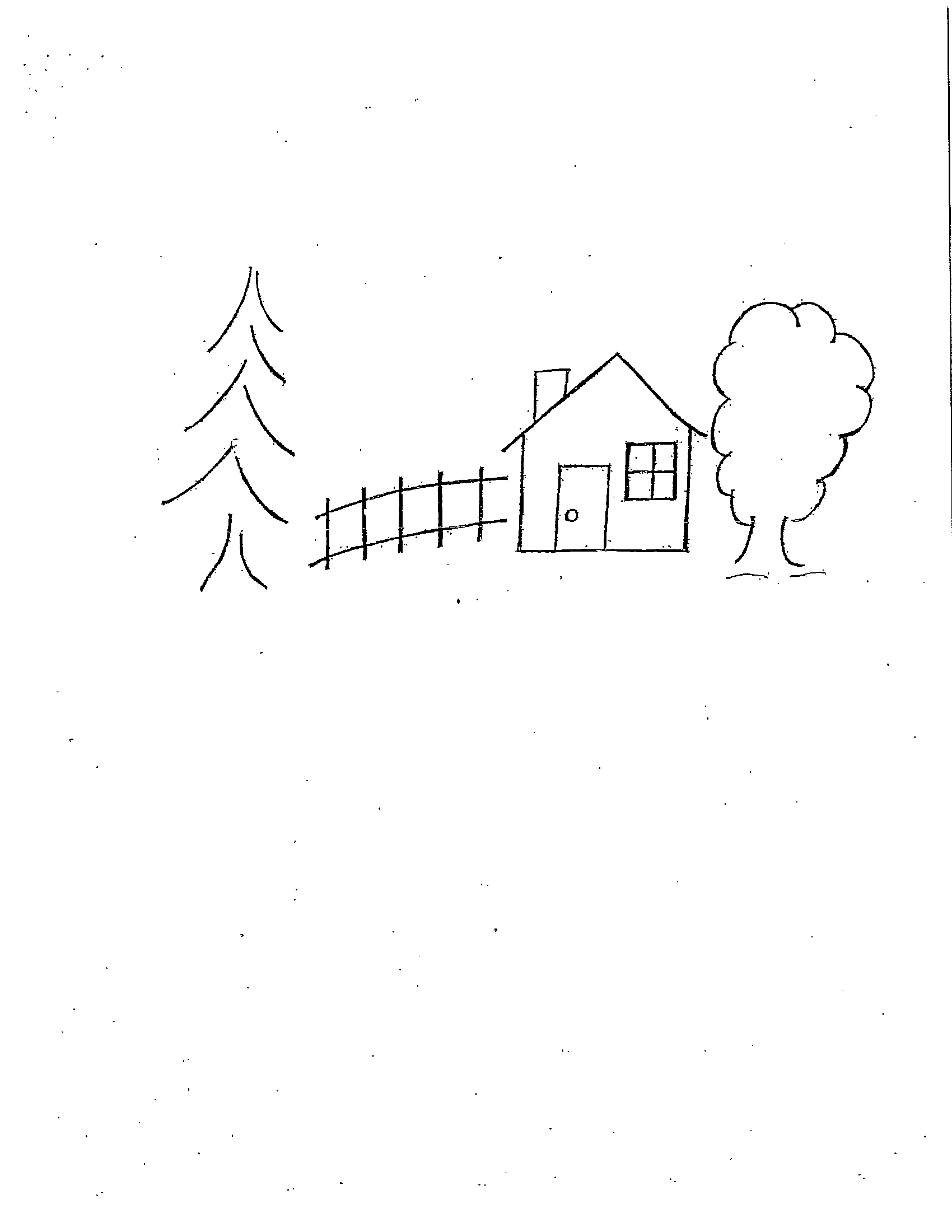 Recognition of Emotion - wordsPrompt: “You are going to hear a series of sentences. For each sentence select the word that best describes the speaker’s tone of voice.” Scoring: 2pts eachBelow put a check mark next to each feature the participant correctly mentions. If they make an error, write their response next to each item below.The experimenter can remind the participant several times that they should focus on emotional tone of voice NOT the content of the sentence.Once you press “enter” on the first stimulus slide, the rest of the stimuli is timed, you will just need to advance to the next slide after the participant responds. DO NOT PROVIDE FEEDBACK ON THIS SUBTESTRaw Score (    /48): _____________                    % Correct: _____________Recognition of Emotion – nonwords (pre-training)Prompt: Say, “you are going to hear a series of sentences. For each sentence select the word that best describes the speaker’s tone of voice.” Scoring: 2pts eachBelow put a check mark next to each feature the participant correctly mentions. If they make an error, write their response next to each item below.Once you press “enter” on the first stimulus slide, the rest of the stimuli is timed, you will just need to advance to the next slide after the participant responds. DO NOT PROVIDE FEEDBACK ON THIS SUBTESTRaw Score (    /50): _____________                    % Correct: _____________Recognition of Acoustic FeaturesPrompt:  Say “there are many different ways to describe sounds, here are some phrases that can be used.” Read the instructions to the participant. Give task to participant until they get all items correct (max 3x through). You should give feedback on incorrect responses. Put check marks below for each correct response, write the participant’s response in the appropriate space if they answer incorrectly. In the Raw Score section include correct responses from previous trials in total – if participant answered an item correctly in a previous trial do not ask them to repeat that correct response for trials 2 and 3. Note: When scoring Trials 2 and 3 count items that participant got correct in Trial 1 as correct for Trial 2 and 3.Recognition of Prosodic FeaturesPrompt: Say, “you are going to hear a series of sentences. For each sentence select 2-3 phrases that best describe the speaker’s tone of voice.” Scoring: 1pt per correct response; max 2pts per item.Below put a check mark above each feature the participant correctly mentions. If they make an error, write their response next to each item below. * Give feedback on incorrect responses! But still count them as incorrect.Once you press “enter” on the first stimulus slide, the rest of the stimuli is timed, you will just need to advance to the next slide after the participant responds. Raw Score (    /48): _____________                    % Correct: _____________Matching Features with EmotionsPrompt: Select 2-3 words that best describe the tone of voice associated with each emotion.Scoring: 1pt per correct response; max 2pts per item.* Give feedback on incorrect responses! But still count them as incorrect.Below put a check mark above each feature the participant correctly mentions. If they make an error, write their response next to each item below.Raw Score (    /12): _____________% Correct: _____________Recognition of Emotion Nonwords – Repeated (post-training)* Do not give any feedback during this subtest.Prompt: You are going to hear a series of sentences. For each sentence select the word that best describes the speaker’s tone of voice. Scoring: 2pts eachBelow put a check mark next to each feature the participant correctly mentions. If they make an error, write their response next to each item below.Once you press “enter” on the first stimulus slide, the rest of the stimuli is timed, you will just need to advance to the next slide after the participant responds. Raw Score (    /30): _____________                    % Correct: _____________Emotion Synonym Matching – Part 1Part 1 Prompt: The following slides will present a word that represents a basic emotion at the top center location of the screen. Then two other words will appear and your task is to choose the one that is closest in meaning to the word at the top. You can have as much time as you need and to signal your choice point to the word.Raw Score (    /24): _____________% Correct: _____________Emotion Synonym Matching Continued – Part 2Part 2 Prompt: The following slides will present a word that represents a concept in the top center location of the screen. Then two other words will appear and your task is to choose the one that is closest in meaning to the word at the top. You can have as much time as you need and to signal your choice point to the wordScoring:  Circle the participant’s response below, place checkmark next to correct responses. 1pt/per correct response (correct responses in bold font).*If participant scores 80% or less (19/24) on Part 1 or Part 2 then give the Emotion Semantics subtest, and give feedback for any item they answer incorrectly. Then complete a portion of the Emotion Semantics subtest (as shown in the PowerPoint), and do NOT provide feedback. Emotion Semantics*Only give this subtest if participant scored less than 80% or less (19/24 or lower) on Part 1 or Part 2 of Emotion Semantics subtests (above). Give feedback on incorrect responses! But still count them as incorrect. Then complete “Emotion Synonym – Repeated” Subtest on next page. Prompt: “On the following slides you will see a statement describing a situation at the top of the screen. Two emotions will then appear below the statement. Choose the emotion that best describes how you would feel in the given situation. You may have as much time as you need. To signal your choice either say or point to your answer.”Scoring:  Circle the participant’s response below. 1pt/per correct response (correct responses in bold font).Raw Score (    /20): _____________                   	% Correct: _____________Emotion Synonym - Repeated* Only complete this subtest if they completed “Emotion Semantics” subtest on previous page.Prompt: The following slides will present a word at the top center location of the screen. Then two other words will appear and your task is to choose the one that is closest in meaning to the word at the top. You can have as much time as you need and to signal your choice point to the word.Facial Expression Task:Prompt: You will be shown a series of people with specific facial expressions. Of the options presented on the screen, choose the emotion that best describes the person’s expression.Administer Boston Naming Test – Short Form * for left-handed participants onlyPRODUCTION SUBTESTSRecord each subtest in Audacity and create a separate file for each:Place microphone ~2cm from corner of mouth and plug microphone into MicroBook, as per your training (be sure to ask if you haven’t been trained).Plug MicroBook into laptop using the USB cord (this must be done BEFORE opening Audacity).Open Audacity on laptop. Click on File -> New. Make sure the MOTU MicroBook is selected (instead of Built-in Microphone)Press Record button for participant to begin.State the participant’s code, the date, and the name of the subtest.After patient is finished with each subtest press the STOP button. Then go to File -> Save Other and save file as a .wav file with the correct naming convention (see examples below) in Prosody Audio Recordings on desktop of prosody laptopSave each subtest according to the appropriate naming convention for that subtest. See “Prosody Battery Audio Naming Instructions” Sheet on page 28 of Prosody Battery for specific naming instructions.For sentence subtests (Emotion Production without Cues, Emotion Production with Cues, Sentence Repetition Pre-training, Sentence Repetition Post-training), the individual sentences will need to be spliced using Praat software. See Shannon for training if you are not sure how to do this. Once the sentences are spliced the CV% can be obtained using the directions located in:  Hillis drive -> 01_NEW RH Prosody Battery 11_18_17 -> Scoring -> Praat Sentence Splicing and Analysis InstructionsSustained “Ah” Say to the participant “ Please take a breath and say “aaah” for as long as you can and as loud as you can using one breath.”Allow participant to respond, while recording their response.Sustained “Ah” Number of Seconds:  ______________Save file in “Prosody Battery Audio Recordings” file on desktop of laptop with this naming convention:Participantcode_sah_group_sex_monthdayyear_timepointDiadochokinetic Rate (DDK) Instructions Say to the participant “PLEASE SAY “puh” AS MANY TIMES AS YOU CAN IN 30 SECONDS.” Time the response and let them know when 30 seconds have passed. You can provide an example before they start.Say to the participant “PLEASE SAY “tuh” AS MANY TIMES AS YOU CAN IN 30 SECONDS.” Time the response and let them know when 30 seconds have passed.Say to the participant “PLEASE SAY “kuh” AS MANY TIMES AS YOU CAN IN 30 SECONDS.” Time the response and let them know when 30 seconds have passed.Say to the participant “PLEASE SAY “puh tuh kuh” AS MANY TIMES AS YOU CAN IN 30 SECONDS.” Time the response and let them know when 30 seconds have passed.Save file in “Prosody Battery Audio Recordings” file on desktop of laptop with this naming convention:Participantcode_ddk_group_sex_monthdayyear_timepointEmotion Production without CuesRecord in Audacity. State the participant’s code, the date, and the name of the subtest.Read the instructions in the Prosody Powerpoint to the participant and administer the emotion production without cues subtest. Prompt: “You will see a series of slides with one emotion at the top of each slide. You will also see a sentence below the emotion. Please read each sentence aloud with the given emotion. Try to emphasize the emotion as much as you can.”Once you press “enter” on the first stimulus slide, the rest of the stimuli is timed, you will just need to advance to the next slide after the participant responds. Check off each sentence in the table on the next page as it is read.Save file in “Prosody Battery Audio Recordings” file on desktop of laptop with this naming convention:Participantcode_epn_group_sex_monthdayyear_timepointEmotion Production with CuesRecord in Audacity. State the participant’s code, the date, and the name of the subtest.Prompt: “You will see a series of slides with one emotion at the top of each slide. You will also see cues to help you say the sentence below using the emotion at the top of the slide. Try to emphasize the emotion as much as you can by using the cues.”Once you press “enter” on the first stimulus slide, the rest of the stimuli is timed, you will just need to advance to the next slide after the participant responds. Check off each sentence in the table on the next page as it is read.Save file in “Prosody Battery Audio Recordings” file on desktop of laptop with this naming convention:Participantcode_epc_group_sex_monthdayyear_timepointEmotion Production with Cues & without cues:Check off each sentence the participant produces (to ensure no sentences are inadvertently skipped):Repetition of SentencesRecord in Audacity. State the participant’s code, the date, and the name of the subtest.Prompt: “You will hear a series of sentences. Please repeat each sentence aloud using the same tone of voice and inflection as the speaker.”Once you press “enter” on the first stimulus slide, the rest of the stimuli is timed, you will just need to advance to the next slide after the participant responds. Raw Subjective Score (    /24): _____________                   	Subjective % Correct: _____________Repetition of Sentences – Training*Only give this subtest if participant scored 19/24 or less on Repetition of Sentences subtest. Give feedback on incorrect responses! But still count them as incorrect. Then complete “Repetition of Sentences – Repeated”Prompt: “You will see one sentence repeated on the following slides, “She walked the dog yesterday.” Please listen to the tester say the sentence with the given feature, then say it together with the tester, then say it on your own.”Scoring:  Subjectively rate the participant’s response for each feature and record below.Raw Subjective Score (    /10): _____________                   	Subjective % Correct: _____________Repetition of Sentences – Post TrainingRecord in Audacity. State the participant’s code, the date, and the name of the subtest.Prompt: “You will hear a series of sentences. Please repeat each sentence aloud using the same tone of voice and inflection as the speaker.”Once you press “enter” on the first stimulus slide, the rest of the stimuli is timed, you will just need to advance to the next slide after the participant responds. Save file in “Prosody Battery Audio Recordings” file on desktop of laptop with this naming convention:Participantcode_srt_group_sex_monthdayyear_timepointSee “Saving Audio Recording Instructions” Sheet at end of Prosody Battery for specific naming instructions.Time point will either be: _acu (acute initial visit), _3m (follow up at 3 months), _6m (follow up at 6 months), or _1Y (1 year follow up)Old Cookie TheftRecord in Audacity. State the participant’s code, the date, and the name of the subtest.Present the “Cookie Theft” picture on the Prosody Powerpoint at center field of view at midline and say, “Tell me everything you seen going on in this picture, and try to speak in complete sentences.”  Allow participant to respond, then point to the neglected features of the picture and ask for elaboration if the patient’s response is skimpier than his/her apparent potential. Scoring instructions are located in: Hillis -> 01 NEW RH Prosody Battery 11_18_17 -> Scoring -> “Old Cookie Theft Scoring Template”Use space below for notes/transcription:1=Not at all  	2= A little 	 	3=A lotStroke Patient Questionnaire Total ______________________ANOSOGNOSIA QUESTIONNAIREInstructions: Administer this questionnaire verbally. Ask the patient the first question. If they are able to describe their disorder/tell you what has happened, they score a 0 and the questionnaire is complete. If they are unable to describe the disorder, even after prompting, continue to question 2. If the patient is able to describe the disorder in number 2 after being directed toward the impairment, assessment stops. If the patient is still unable to describe the disorder, continue to numbers 3 and 4. Patient will receive a score of 0, 1, 2, 3 depending on their awareness of their disorder. Can you tell me why you are in the hospital? Have you noticed any complaints?                                    (Score=0 if patient describes the disorder spontaneously or the patient describes the disorder after having been prompted with the previous question. For example, patient remarks that since brain injury they have had problems moving their contralesional arm. Note: few patients spontaneously report limb problems. Journal of Neurology, Neurosurgery, & Psychiatry, 76: 358- 361)  A) Have you noticed any problems with your left/right arm/leg? Have you noticed any loss of strength in your left/right arm/leg as compared to before you came here? Ask the patient to lift an arm or leg and keep it elevated. Ask the patient to move his/her finger. B) Have you noticed any problems with your vision or ability to see?                                                       (Score=1, if patient describes the disorder after directed toward the impairment)  Have you noticed anything wrong with your arm or leg?                                                                        (Score=2, if patient denies the problem at first but acknowledges the problem after having been explicitly confronted with it.)  A) Can you see your arm/leg? When I ask you to lift your arm/leg and keep it elevated, it falls down again. Can you see that? Why do you think that is? Is your arm/leg maybe paralyzed? B) Do you see your right/left finger moving? Do you have any idea why you cannot see it? Do you maybe have some problems with your ability to see?                                                                                       (Score=3, if patient denies the problem even after explicit confrontation)  SCORE: _______________  NEGLECT SUBTESTSMark each test sheet with the date and the participant’s code. Line Bisection:Give participant a pen, hold the first line bisection page on a clipboard at the participant’s midline at center field of view/attention in front of them (so when their chin is level they will see the paper in front of them, and not on the desk).Prompt: “Please draw a vertical line through the center of this horizontal line while keeping your head and eyes steady and staring straight ahead.”Repeat with the next two line bisection tests.Triangle Discrimination Cancellation:Give participant a pen, and place the triangle cancellation sheets at the participant’s midline at center field of view/attention one at a time.Prompts:For FIRST SHEET: “Please circle all of the complete triangles on this page.”For SECOND SHEET: “Please cross out all of the incomplete triangles on this page.”For THIRD SHEET: “Please circle all of the complete triangles AND cross out all of the incomplete triangles on this page.”After each sheet is completed ask the participant if they have checked all of the stimuli and whether they are sure they haven’t made any mistakes. Circle Discrimination Cancellation:Give participant a pen, and place the circle cancellation sheets at the participant’s midline at center field of view/attention one at a time.Prompts:For FIRST SHEET: “Please circle all of the complete ovals on this page.”For SECOND SHEET: “Please cross out all of the incomplete ovals on this page.”For THIRD SHEET: “Please circle all of the complete ovals AND cross out all of the incomplete ovals on this page.”After each sheet is completed ask the participant if they have checked all of the stimuli and whether they are sure they haven’t made any mistakes. Letter Cancellation:Give participant a pen, and place the letter cancellation page on a clipboard at the participant’s midline at center field of view/attention.Prompt: “Please find and circle all of the A’s on this page.”COMPANION QUESTIONNAIRESIf the participant’s spouse is available at the session, give them the IRI-COMPANION and the Stroke Patient Companion Questionnaire to fill out. Alternatively, provide the participant with both questionnaires for their spouse, along with a stamped envelope so the spouse can mail the questionnaires back to the lab. Companion Questionnaires available in: Hillis Drive -> 01_NEW RH Prosody Battery 11_18_17 -> Session Documents -> Companion QuestionnairesMEDICATION LISTList the medications the patient is CURRENTLY taking below:SENTENCE SPLICINGThe sentences from each of the sentence production tasks (Emotion Production – Without Cues, Emotion Production – With Cues, Sentence Repetition), will need to be spliced. Locate the instructions in: Hillis drive -> 01_NEW RH Prosody Battery 11_18_17 -> Scoring -> Scoring Instructions -> Praat Sentence Splicing and Analysis InstructionsProsody Battery Audio Naming InstructionsThe following subtests will require you to record and save audio files:Sustained “Ah” Diadochokinetic Rate (DDK)Old Cookie TheftNew Cookie Theft (only will have audio file if it was NOT recorded on the ipad)Emotion Production – without CuesEmotion Production – with CuesRepetition of SentencesRepetition of Sentences – Post TrainingWithin the patient’s folder (located in Hillis Drive -> Patient Data_MRI_Cognitive_Testing), create a new folder for the relevant time point (either acute initial visit, 3 month follow up, 6 month follow up, or 1 year follow up). Save the audio files from each subtest listed above within this new folder. There should be one file per subtest using the following naming convention:PatientCode_subtestname_group_sex_date_timepointThe Patient Code will be their ID in the lab’s standard format: ABC1234The subtest names will be:Sustained “Ah” subtest:  _sah_DDK: _ddk_Old Cookie Theft: _cto_New Cookie Theft: _ctn_Emotion Production – without Cues: _epn_Emotion Production – with Cues: _epc_Repetition of Sentences: _rep_Repetition of Sentences Post Training: _srt_Group:Participant with Right Hemisphere Stroke: _RH_Participant with Left Hemisphere Stroke: _LH_Participants with Bilateral Stroke: _BI_Participants who are controls who have had a TIA: _TI_Participants who are healthy controls: _HC_Participants who do not fit into the previous categories: _OT_Sex:For females: _F_For males: _M_Date:  MMDDYYYY format (e.g., 11232017)Time point:Acute initial visit: _ac_Follow up visit at 3 months post stroke: _3m_Follow up visit at 6 months post stroke: _6m_Follow up visit at 1 year post stroke: _1y_Some ExamplesFor Participant with Right Hemisphere stroke (RH) at acute initial visit:	ABC1234_ddk_RH_F_MMDDYYYY_ac   (for females) 	ABC1234_sah_RH_M_MMDDYYY_ac  (for males)For Participant with Left Hemisphere stroke (LH) at 3 month follow up visit:	ABC1234_ctn_LH_F_MMDDYYYY_3m   (for females)	ABC1234_rep_LH_M_MMDDYYY_3m (for males)For Controls with TIAs (TI) at 6 month follow up visit:	ABC1234_epc_TI_F_MMDDYYYY_6m   (for females)	ABC1234_epn_TI_M_MMDDYYY_6m (for males)For Healthy Controls (HC) at 1 year follow up visit:	ABC1234_ddk_HC_F_MMDDYYYY_1y   (for females)	ABC1234_sah_HC_M_MMDDYYY_1y  (for males)For other participants who do not fit in the four previous categories (OT) at acute initial visit:	ABC1234_rep_OT_F_MMDDYYYY_ac   (for females)	ABC1234_epn_OT_M_MMDDYYY_ac (for males)TOTAL # of Audio Files _______________TOTAL # of Audio Files _______________TOTAL # of Audio Files _______________TOTAL # of Audio Files _______________Sustained AhEP with cuesDDKEP w/out cuesCookie Theft:NewOldSentence          RepetitionLaptop Used:#1 (Pink)  #2 (Purple)COMPREHENSION TASKSCOMPREHENSION TASKSCOMPREHENSION TASKSCOMPREHENSION TASKSCOMPREHENSION TASKSCOMPREHENSION TASKSTaskRaw ScoreRaw Score%%%Recognition of Emotion (nonwords) Initial:( __/50); Post-Training:( __/25)Initial: Post-Training:Initial:Initial:Post-Training:Happy                            Initial: ( __10)  Post-Training: ( __5)(__10)(__5)Sad                                                            Angry                                                         Afraid                                                         Surprised                                                   Recognition of Emotion (words) Initial: ( __/48)  Post-Training: ( __/24)Happy                            Sad                                                            Angry                                                         Afraid                                                         Surprised                                                   Bored                                                         Recognition of Acoustic FeaturesTrial 1  ( ___/9)Trial 2 ( ___/9)Trial 3 ( ___/9)Recognition of Prosodic Features  ( ___/48)Matching Features with Emotions   ( __/12)Emotion Synonym Matching Part 1                                                                                                ____________________________Initial: ( __/24)  Post-Training: ( __/12)Initial: Post-Training:Initial: Post-Training:Post-Training:Anger                            Initial: ( __4)   Post-Training:  ( __2)(__4)(__2)Sadness                                                    Surprise                                                     Disgust                                                      Joy                                                             Afraid                                                         Emotion Synonym Matching 2 Initial: ( _24) Post-training: ( _12)Emotion Semantics  ( ___/20)Facial Expression  ( ___/40)Happy ( ___/8)Sad ( ___/8)Surprised ( ___/8)Disgusted ( ___/8)Angry ( ___/8)Boston Naming Test – Short Form  (___60)(left-handed participants)PRODUCTION TASKSPRODUCTION TASKSPRODUCTION TASKSPRODUCTION TASKSPRODUCTION TASKSPRODUCTION TASKSTaskRaw ScoreRaw Score%%%Emotion Production without Cues------CV% _____CV% _____CV% _____Emotion Production with Cues------CV% _____CV% _____CV% _____Repetition of Sentences – Initial ( ___/24)Subjective Score:Subjective Score:CV% _____CV% _____CV% _____Repetition of Sentences – Training ( ___/10)Subjective Score:Subjective Score:---------Repetition of Sentences – Post-Training ( ___/12)Subjective Score:Subjective Score:CV% _____CV% _____CV% _____Old Cookie TheftWord Count---------Syllable Count---------Total Speaking Time (seconds)---------Total Content Units:Left Content Units---------Right Content Units---------Ratio Left/Right Content Units---------Total Interpretive Content (Interpretive CU/Total CU x 100%------Syllables/CU:---------New Cookie Theft (ID: __________________________)Additional TasksAdditional TasksAdditional TasksAdditional TasksAdditional TasksAdditional TasksStroke Patient Questionnaire---------Anosognosia Questionnaire---------Stroke Patient Companion Questionnaire---------IRI – Companion  Questionnaire Empathic Concern  (EC)---------Perspective Taking (PT)---------NEGLECTNEGLECTTaskScoreScene Copy                                              Perseveration?  ☐Number of Left Tree ErrorsNumber of House ErrorsNumber of Right Tree ErrorsNumber of Fence ErrorsViewer Centered: Left Side of Page# of errors: _____ / 16      ____ % IncorrectViewer Centered: Right Side of Page# of errors: _____ / 20      ____ % IncorrectStimulus Centered: Left Side of Stimuli# of errors: _____ / 14      ____ % IncorrectStimulus Centered: Right Side of Stimuli# of errors: _____ / 14      ____ % IncorrectTotal Score (____/36)Center of Cancellation ScoreEgocentric:Allocentric:Line Bisection % Deviation – Center% Deviation - Right% Deviation - LeftTriangle Discrimination                           Perseveration?  ☐Number Incorrect (Errors or Missing) – Left Side of PageNumber Incorrect (Errors or Missing) – Right Side of PageNumber Incorrect (Errors or Missing) – Left Side of Triangle DistortionsNumber Incorrect (Errors or Missing) – Right Side of Triangle DistortionsCenter of Cancellation ScoreEgocentric:Allocentric: Circle Discrimination                               Perseveration?  ☐Number Incorrect (Errors or Missing) – Left Side of PageNumber Incorrect (Errors or Missing) – Right Side of PageNumber Incorrect (Errors or Missing) – Circles with Left Side GapsNumber Incorrect (Errors or Missing) – Circles with Right Side GapsCenter of Cancellation ScoreEgocentric:Allocentric:Letter CancellationNumber Incorrect (Errors or Missing) – Left Side of PageNumber Incorrect (Errors or Missing) – Right Side of PageCenter of Cancellation ScoreEgocentric:Correct ResponseEarned Points( __/2)Write incorrect responses hereCorrect ResponseEarned Points( __/2)Write incorrect responses here1.   Happy   (    /2)13. Sad   (    /2)2.   Sad   (    /2)14. Bored   (    /2)3.   Angry   (    /2)15. Angry   (    /2)4.   Afraid   (    /2)16. Afraid   (    /2)5.   Surprised   (    /2)17. Surprised   (    /2)6.   Bored   (    /2)18. Happy   (    /2)7.   Angry   (    /2)19. Afraid   (    /2)8.   Surprised   (    /2)20. Surprised   (    /2)9.   Sad   (    /2)21. Bored   (    /2)10. Bored   (    /2)22. Angry   (    /2)11. Afraid   (    /2)23. Happy   (    /2)12. Happy   (    /2)24. Sad   (    /2)EmotionRaw Score% CorrectEmotionRaw Score% CorrectHappy___/8Afraid___/8Sad ___/8Surprised___/8Angry___/8Bored___/8Correct ResponseEarned Points( __/2)Write incorrect responses hereCorrect ResponseEarned Points( __/2)Write incorrect responses here1.   Happy   (    /2)14. Sad   (    /2)2.   Sad   (    /2)15. Afraid   (    /2)3.   Angry   (    /2)16. Angry   (    /2)4.   Afraid   (    /2)17. Afraid   (    /2)5.   Surprised   (    /2)18. Surprised   (    /2)6.   Angry   (    /2)19. Happy   (    /2)7.   Happy   (    /2)20. Afraid   (    /2)8.   Surprised   (    /2)21. Surprised   (    /2)9.   Sad   (    /2)22. Sad   (    /2)10. Happy   (    /2)23. Angry   (    /2)11. Afraid   (    /2)24. Happy   (    /2)12. Angry   (    /2)25. Sad   (    /2)13. Surprised (    /2)EmotionRaw Score% CorrectEmotionRaw Score% CorrectHappy___/10Afraid___/10Sad ___/10Surprised___/10Angry___/10Correct ResponseTrial 1Trial 2Trial 31Higher Pitched2Lower volume (quiet)3Shorter duration4Slower rate5Faster rate6Lower pitch7Slower rate8Longer duration9Higher volumeTOTAL:TOTAL:TOTAL:TOTAL:TOTAL:Raw Score Raw Score ( ____/9)( ____ /9)( ____ /9)% Correct% CorrectPrompt (Ask participant to choose features from two options as written below)(Circle the participant’s answer. Correct answers in BOLD)Earned Points(    /2)Note any additional incorrect responses here(Note any incorrect responses here)25. Happy: Fast rate or slow rate? Low pitch or High pitch?   26. Sad: Slow rate or fast rate? Low pitch or high pitch? Loud or quiet?27. Angry: Slow rate or fast rate? High pitch or low pitch?  Loud or quiet?28. Afraid: Slow rate or fast rate?  Loud or quiet?29. Surprised: Fast rate or slow rate? Flat pitch or rising pitch?   30. Bored: Fast rate or slow rate? Flat pitch or rising pitch?31. Angry: Slow rate or fast rate? High pitch or low pitch?  Loud or quiet?32. Surprised: Fast rate or slow rate? Flat pitch or rising pitch?   33. Sad: Slow rate or fast rate? Low pitch or high pitch? Loud or quiet?34. Bored: Fast rate or slow rate? Flat pitch or rising pitch?35. Afraid: Slow rate or fast rate?  Loud or quiet?36. Happy: Slow rate or fast rate? Low pitch or High pitch?   37. Sad: Slow rate or fast rate? Low pitch or high pitch? Loud or quiet?38. Bored: Fast rate or slow rate? Flat pitch or rising pitch?39. Angry: Slow rate or fast rate? Low pitch or high pitch?  Loud or quiet?40. Afraid: Slow rate or fast rate?  Loud or quiet?41. Surprised: Fast rate or slow rate? Rising pitch or flat pitch?   42. Happy: Slow rate or fast rate? Low pitch or High pitch?   43. Afraid: Slow rate or fast rate?  Loud or quiet?44. Surprised: Fast rate or slow rate? Flat pitch or rising pitch?   45. Bored: Fast rate or slow rate? Flat pitch or rising pitch?46. Angry: Fast rate or slow rate? High pitch or low pitch?  Loud or quiet?47. Happy: Fast rate or slow rate? Low pitch or High pitch?   48. Sad: Fast rate or slow rate? Low pitch or high pitch? Loud or quiet?Correct Response(Place checkmark over any correct response)Earned Points(    /2)Incorrect Participant Responses(Write any incorrect responses here)1.   Surprised: fast rate, rising pitch   (    /2)2.   Sad: slow rate, low pitch, quiet   (    /2)3.   Angry: fast rate, low pitch, loud   (    /2)4.   Happy: fast rate, high pitch   (    /2)5.   Bored: slow rate, flat pitch  (    /2)6.   Afraid: fast rate, quiet   (    /2)Correct ResponseEarned Points( __/2)Write incorrect responses hereCorrect ResponseEarned Points( __/2)Write incorrect responses here1.   Happy   (    /2)9.   Sad   (    /2)2.   Sad   (    /2)10. Happy   (    /2)3.   Angry   (    /2)11. Afraid   (    /2)4.   Afraid   (    /2)12. Angry   (    /2)5.   Surprised   (    /2)13. Surprised   (    /2)6.   Angry   (    /2)14. Sad   (    /2)7.   Happy   (    /2)15. Afraid   (    /2)8.   Surprised   (    /2)EmotionRaw Score% CorrectEmotionRaw Score% CorrectHappy___/6Afraid___/6Sad ___/6Surprised___/6Angry___/6Part 1Part 1Part 1Part 1Part 1Part 1Part 1Part 1ItemCircle ResponseCircle ResponsePoints (__/1)ItemCircle ResponseCircle ResponsePoints (__/1)1. ANGERDisgustBitterness13. ANGERAnnoyanceJoy2. FEARFULHorrifiedHopeful14. DISGUSTRevulsionAcceptance3. SADNESSDespairHope15. JOYPleasureAffection4. JOYSadnessHappiness16. FEARFULAmusedPanicked5. SURPRISEDAlarmedIntimidated17. SADNESSSorrowLonging6. DISGUSTLoathingAdmiration18. ANGERLoathingRage7. JOYShockExcitement19. DISGUSTAversionDisappointed8. SURPRISEDAnnoyedAmazed20. SURPRISEDIrritatedAstonished9. ANGERBoredomFury21. DISGUSTRepulsionDisinterest10. SADNESSDepressionOptimism22. FEARFULAnxiousJealous11. SURPRISEDAstoundedBored23. SADNESSTensionGrief12. FEARFULApprehensiveDismayed24. JOYJealousyPridePart 1Part 1Part 1Part 1Part 1Part 1EmotionRaw Score% CorrectEmotionRaw Score% CorrectAnger____ /4Disgust____ /4Sadness____ /4Joy____ /4Surprise____ /4Fearful____ /4Part 2 (Concepts)Part 2 (Concepts)Part 2 (Concepts)Part 2 (Concepts)Part 2 (Concepts)Part 2 (Concepts)Part 2 (Concepts)Part 2 (Concepts)ItemCircle ResponseCircle ResponsePoints (__/1)ItemCircle ResponseCircle ResponsePoints (__/1)1. FAITHBeliefRisk13. STRONGSlimTough2. FAIRNESSJusticeTruth14. PRETTYSmartAttractive3. LIBERTYFriendshipFreedom15. CLEVERLoudSmart4. KINDNESSCompassionHealth16. GENTLEToughTender5. FRIENDSHIPRealityCompanionship17. QUIETSilentWhite6. TRUTHHealthHonesty18. RIGHTCheapCorrect7. REALITYIndependenceFact19. MEANExpensiveCruel8. RISKDisasterHazard20. WEIRDStrangeRisky9. HUMORLoveComedy21. HAPPYQuietCheerful10. HEALTHFitnessHumor22. EXPENSIVECostlyWrong11. QUICKFastCheap23. SAFEHarmlessEasy12. BRAVECourageousHealthy24. FORGIVERationPardonPart 2Part 2Part 2Raw Score% CorrectTotal____ /24StatementCircle Response*Correct response in BOLDCircle Response*Correct response in BOLDPoints      ( ___/1)1. You win a contest based on skill.ProudJealous2.  Someone crashes into your car and drives away without stopping.JealousAngry3.  Your friend discovers that her neighbor is a relative of yours.SurprisedAngry4. Your friend gets the promotion you were hoping for.JealousBored5. You have to wait another two hours for the train that was delayed.JealousAngry6. You receive an unexpected gift from a friend.SurprisedAngry7. You receive a promotion you have been working towards.HappyAfraid8. Someone asks you for your wallet on the street.AfraidDisappointed9. You receive a payment that you have been waiting a long time for.HappySurprised10. You did not get the award you were expectingDisappointedAfraid11. Someone cheats you out of $100.AfraidAngry12. You win $50 in a game based purely on luck.HappyProud13. You did not get the promotion you were hoping for.DisappointedAfraid14. The doctors find a “suspicious mass” in your lung on X-ray.AfraidAngry15. You lose $50 in a game based purely on luck.AngrySad16. You have been waiting for the dentist for 20 minutes.JealousBored17. You found something that you have been looking for.HappyAfraid18. You achieve a goal that you have been working towards.DisappointedProud19. Your friend’s house was flooded when a pipe broke.SadAfraid20. You hear that a hurricane is coming toward your town.AfraidAngryEmotion Synonym – Repeated after TrainingEmotion Synonym – Repeated after TrainingEmotion Synonym – Repeated after TrainingEmotion Synonym – Repeated after TrainingEmotion Synonym – Repeated after TrainingEmotion Synonym – Repeated after TrainingEmotion Synonym – Repeated after TrainingEmotion Synonym – Repeated after TrainingPart 1 RepeatedPart 1 RepeatedPart 1 RepeatedPart 1 RepeatedPart 2 RepeatedPart 2 RepeatedPart 2 RepeatedPart 2 RepeatedItemCircle ResponseCircle ResponsePoints (__/1)ItemCircle ResponseCircle ResponsePoints (__/1)1. ANGERDisgustBitterness13. FAITHBeliefRisk2. FEARFULHorrifiedHopeful14. FAIRNESSJusticeTruth3. SADNESSDespairHope15. LIBERTYFriendshipFreedom4. JOYSadnessHappiness16. KINDNESSCompassionHealth5. SURPRISEDAlarmedIntimidated17. FRIENDSHIPRealityCompanionship6. DISGUSTLoathingAdmiration18. TRUTHHealthHonesty7. JOYShockExcitement19. REALITYIndependenceFact8. SURPRISEDAnnoyedAmazed20. RISKDisasterHazard9. ANGERBoredomFury21. HUMORLoveComedy10. SADNESSDepressionOptimism22. HEALTHFitnessHumor11. SURPRISEDAstoundedBored23. QUICKFastCheap12. FEARFULApprehensiveDismayed24. BRAVECourageousHealthyPart 1Part 1Part 1  EmotionRaw Score% CorrectAnger____ /2Sadness____ /2Surprise____ /2Disgust____ /2Joy____ /2Fearful____ /2Total____ /12Part 2Part 2Part 2Raw Score% CorrectTotal____ /12ItemCorrect responseParticipant ResponseItemCorrect responseParticipant Response1Surprised21Surprised2Sad22Surprised3Surprised23Angry4Sad24Angry5Happy25Happy6Angry26Happy7Surprised27Sad8Sad28Angry9Happy29Disgusted10Happy30Surprised11Disgusted31Angry12Disgusted32Surprised13Angry33Disgusted14Sad34Disgusted15Sad35Happy16Happy36Sad17Disgusted37Surprised18Angry38Angry19Sad39Disgusted20Disgusted40HappyRaw Score% CorrectHappy___ /8Sad___ /8Surprised___ /8Disgusted___ /8Angry___ /8TOTAL___ /40Syllable(s)Number Repetitions in 30 seconds# Repetitions / sec Ratio“puh”“tuh”“kuh”“puh tuh kuh”SentenceEmotionProsodic CueEP - CuesEP – w/out CuesWe had hamburgers for supper.HappyFast rate; High pitch They bought a new boat.SadSlow rate; Low pitch; QuietHer husband came to the party.AngryFast rate; Low pitch; LoudI will be going home today.FearfulFast rate; QuietThis is his first day at the office.SurprisedFast rate; Rising pitchShe ordered a cake for Thursday. BoredSlow rate; Flat pitchHe sold his car to his neighbor.AngryFast rate; Low pitch; LoudShe will be going to the new school.SurprisedFast rate; Rising pitchThis is the second time she competed.SadSlow rate; Low pitch; QuietWe walked through the park to get here.BoredSlow rate; Fast rateShe did not know him before this.AfraidFast rate; QuietHe ordered another pizza for us.HappyFast rate; High pitchShe went to the store to get more.SadSlow rate; Low pitch; QuietWe bought shoes for the children.BoredSlow rate; Flat rateHe paid the bill on Friday.AngryFast rate; Low pitch; LoudHe will talk to her about the book.AfraidFast rate; QuietShe read the story in the newspaper.SurprisedFast rate; Rising pitchI never saw that person before today.HappyFast rate; High pitchThe man knocked on our front door.AfraidFast rate; QuietThe woman was running by our house.SurprisedFast rate; Rising pitchShe cooked pancakes for breakfast.BoredSlow rate; Flat pitchHe went to the other race.AngryFast rate; Low pitch; LoudThey bought the house next door.HappyFast rate; High pitchThe teacher wrote three names down.SadSlow rate; Low pitch; QuietSentenceEmotionRA’s Subjective Score of Participant’s Emotional Prosody1 = Correct or  0 = IncorrectShe went to the store to get more.HappyThis is his first day at the office.SadHer husband came to the party.AngryI never saw that person before today.AfraidThe woman was running by our house.SurprisedThe man knocked on our front door.BoredShe cooked pancakes for breakfast.AngryShe will be going to the new school.SurprisedShe read the story in the newspaper.Sad He will talk to her about the book.Bored I will be going home today.AfraidShe did not know him before this.Happy He sold his car to his neighbor.Sad He went to the other race.Bored He ordered another pizza for us.Angry They bought a new boat.Afraid This is the second time she competed.Surprised The teacher wrote three names down.Happy We had hamburgers for supper.Afraid They bought the house next door.Surprised He paid the bill on Friday.Bored We bought shoes for the children.Angry We walked through the park to get here.Happy She ordered a cake for Thursday.SadTrialRA’s Subjective Score of Participant’s Response1 = Correct or  0 = Incorrect1.   Fast Rate2.   Slow Rate3.   High Pitch4.   Low Pitch5.   Flat Pitch6.   Rising Pitch7.   Quietly8.   Loudly9.   Long Duration10. Short DurationSentenceEmotionRA’s Subjective Score of Participant’s Emotional Prosody= Correct or  0 = IncorrectShe went to the store to get more.HappyThis is his first day at the office.SadHer husband came to the party.AngryI never saw that person before today.AfraidThe woman was running by our house.SurprisedThe man knocked on our front door.BoredShe cooked pancakes for breakfast.AngryShe will be going to the new school.SurprisedShe read the story in the newspaper.SadHe will talk to her about the book.BoredI will be going home today.AfraidShe did not know him before this.HappyIn the past month, have you…………Did this problem occur in the past month?Did this problem occur in the past month?If Yes, how difficult or concerning is this problem for you?If Yes, how difficult or concerning is this problem for you?If Yes, how difficult or concerning is this problem for you?1. had difficulty walking or climbing stairs without assistanceYesNo1232. had problems using the arm or hand that was most affected by the strokeYesNo1233. fallenYesNo1234. had problems with vision or hearingYesNo1235.  difficulty understanding what was said to you in conversationsYesNo1236. had difficulty expressing yourself or participating in conversationsYesNo1237. had trouble understanding the feelings of othersYesNo1238. had trouble understanding the thoughts of othersYesNo1239. had trouble recognizing the tone of voice and facial expressions of othersYesNo12310. had trouble using tone of voice and facial expression to show emotionYesNo12311. had problems with spellingYesNo12312. had problems with writingYesNo12313. had trouble remembering recent eventsYesNo12314. been asking the same question over and overYesNo12315. been starting, but not finishing thingsYesNo12316. had difficulty concentrating on a taskYesNo12317. felt anxious or worriedYesNo12318. felt sad or depressedYesNo12319. Felt lonelyYesNo12310. had sudden outbursts of uncontrollable crying or laughingYesNo12321. had mood swingsYesNo123In the past month, have you…………Did this problem occur in the past month?Did this problem occur in the past month?If Yes, how difficult or concerning is this problem for you?If Yes, how difficult or concerning is this problem for you?If Yes, how difficult or concerning is this problem for you?22. needed help with dressingYesNo12323. needed help with bathingYesNo12324. needed help with toiletingYesNo12325. had a problem controlling your bladderYesNo12326. had a problem controlling your bowelsYesNo12327. needed help with grooming such as brushing teeth or combing hairYesNo12328. needed help with eating or feeding yourselfYesNo12329. needed help with getting in and out of bedYesNo12330. had a decrease in appetiteYesNo12331. needed help using the telephoneYesNo12332. needed help preparing mealsYesNo12333. needed help doing houseworkYesNo12334. needed help taking your medications as prescribedYesNo12335. been worried by the side effects of medicationsYesNo12336. needed help managing your moneyYesNo12337. needed help with travel or transportationYesNo12338. had concerns about drivingYesNo12339. needed help with shoppingYesNo12340. been more tired than usualYesNo12341. had difficulty sleepingYesNo12342. had difficulty with sexual functionYesNo12343. been in painYesNo12344. lost weightYesNo12345. been unable to get out to do the things you enjoyYesNo12346. had difficulty receiving the help you needYesNo12347. had difficulty keeping up with appointmentsYesNo12348. had difficulty getting to appointmentsYesNo12349. been worried by the results of a lab test or consultationYesNo12350. other: ____________________________YesNo123MedicationDosage